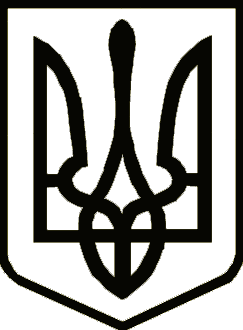 			Україна 	     	                  СРІБНЯНСЬКА СЕЛИЩНА РАДАРОЗПОРЯДЖЕННЯПро виїзд робочої групидо Дігтярівського старостинського округуКеруючись пунктом 20 частини четвертої статті 42 та пунктом 8 статті 59 Закону України «Про місцеве самоврядування в Україні», з метою контролю за дотриманням законодавства в ході виконання представницьких інтересів жителів старостинських округів та вирішення нагальних питань старостинського округу, зобов`язую: 1. Здійснити 20 липня 2023 року виїзд робочої групи в с.Іванківці та смт Дігтярі Дігтярівського старостинського округу у сладі: Олена ПАНЧЕНКО                    – селищний голова; Ніна БОНДАРЕНКО                  – заступник селищного голови з                                                         гуманітарних питань та соціальної                                                          політики; Ірина ГЛЮЗО                              – керуючий справами (секретар)                                                                            виконавчого комітету;                 Юлія ІВАНІЧЕНКО                    – начальник юридичного відділу; Сергій ТАРАН                             – начальник відділу земельних відносин.  2. Спеціалісту І категорії загального відділу Оксані СОПУН провести оповіщення громадян Дігтярівського старостинського округу про проведення прийому громадян о 11:00 в с.Іванківці, о 12:00 в смт Дігтярі.         3. Керуючій справами (секретарю) виконавчого комітету Ірині ГЛЮЗО скласти інформаційну довідку про результати роботи робочої групи.   4. Контроль за виконанням даного розпорядження залишаю за собою.Селищний голова	        	                                               	        Олена ПАНЧЕНКО 018 липня 2023 року    смт Срібне			      №97